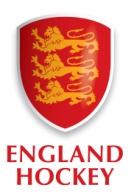 Assessors should return the completed assessment forms of successful candidates only to umpiring@englandhockey.co.uk  LEVEL 1 UMPIRE ASSESSMENT FORM 2015-16LEVEL 1 UMPIRE ASSESSMENT FORM 2015-16LEVEL 1 UMPIRE ASSESSMENT FORM 2015-16LEVEL 1 UMPIRE ASSESSMENT FORM 2015-16LEVEL 1 UMPIRE ASSESSMENT FORM 2015-16LEVEL 1 UMPIRE ASSESSMENT FORM 2015-16Name of UmpireEH NumberMatchDateSafetySafetyYes/NoComments & Action PointsComments & Action PointsComments & Action PointsDid the umpire maintain a safe environment for the players?Did the umpire maintain a safe environment for the players?Preparation and appearancePreparation and appearanceYes/NoComments & Action PointsComments & Action PointsComments & Action PointsDid the umpire arrive in sufficient time to prepare properly?Did the umpire arrive in sufficient time to prepare properly?Was the umpire wearing appropriate clothing?Was the umpire wearing appropriate clothing?Did the umpire have the necessary equipment?Did the umpire have the necessary equipment?Did the umpire carry out the relevant pre-match checks?Did the umpire carry out the relevant pre-match checks?Decision makingDecision makingScoreComments & Action PointsComments & Action PointsComments & Action PointsMade accurate decisionsMade accurate decisionsMade timely decisionsMade timely decisionsPlayed effective advantagePlayed effective advantageHelped maintain the flow of the gameHelped maintain the flow of the gameCommunicationCommunicationScoreComments & Action PointsComments & Action PointsComments & Action PointsUsed preventative statements to help players not to offendUsed preventative statements to help players not to offendDisplayed positive body languageDisplayed positive body languageCommunicated clearly with whistle tone the  severity of offencesCommunicated clearly with whistle tone the  severity of offencesCommunicated  clearly with signals the nature of decisionsCommunicated  clearly with signals the nature of decisionsCommunicated clearly with voice the reasons for decisionsCommunicated clearly with voice the reasons for decisionsManagement & ControlManagement & ControlScoreComments & Action PointsComments & Action PointsComments & Action PointsWorked effectively with umpire colleagueWorked effectively with umpire colleagueRecognised and dealt effectively with player frustration and dissentRecognised and dealt effectively with player frustration and dissentUsed team and individual warnings appropriatelyUsed team and individual warnings appropriatelyPositioning & MovementPositioning & MovementScoreComments & Action PointsComments & Action PointsComments & Action PointsWas appropriately positioned to be able to make credible decisionsWas appropriately positioned to be able to make credible decisionsWas appropriately positioned to be able to support umpiring colleagueWas appropriately positioned to be able to support umpiring colleagueAttitudeAttitudeScoreComments & Action PointsComments & Action PointsComments & Action PointsWas honest with players if a mistake was madeWas honest with players if a mistake was madeRelated effectively and empathetically to captains, players and coachesRelated effectively and empathetically to captains, players and coachesTotal scoreTotal scoreOverall CommentsOverall CommentsOverall CommentsOverall CommentsThis umpire should be accredited as a Level 1 (assessed) umpireThis umpire should be accredited as a Level 1 (assessed) umpireThis umpire should be accredited as a Level 1 (assessed) umpireThis umpire should be accredited as a Level 1 (assessed) umpireThis umpire should remain as a Level 1 (unassessed) umpireThis umpire should remain as a Level 1 (unassessed) umpireThis umpire should remain as a Level 1 (unassessed) umpireThis umpire should remain as a Level 1 (unassessed) umpireName of AssessorHUA